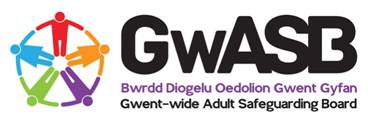 Y ffurflen i gael ei hanfon at:Blaenau Gwent:DutyTeamAdults@blaenau-gwent.gov.uk01495 315700Caerffili: timdyletswyddgwybodaeth@caerffili.gov.uk  0808 100 2500Sir Fynwy: MCCadultsafeguarding@monmouthshire.gov.uk01873 735492Casnewydd: Pova.team@newport.gov.uk01633 656656Torfaen: socialcarecalltorfaen@torfaen.gov.uk 01495 762200Manylion Oedolyn mewn PeryglManylion Oedolyn mewn PeryglRhif adnabod y person:Dyddiad y daeth yr adroddiad i law:Enw llawn:Teitl:Cyfeiriad:Cyfeiriad:Cod post:Cod post:Rhif ffôn gartref:Rhif ffôn symudol:Dyddiad geni:Dyddiad geni:Rhywedd:Rhywedd:Ethnigrwydd:Ethnigrwydd:Crefydd:Crefydd:Dewis iaith:Dewis iaith:Angen cyfieithydd ar y pryd:Oes  Nac oes  Manylion Meddyg Teulu:Manylion Meddyg Teulu:Categori angen y cleient:  Anabledd Dysgu  Iechyd Meddwl  Anabledd Corfforol Person Hŷn Person Hŷn Iechyd Meddwl  Arall, rhowch fanylion Nam ar y golwgCategori angen y cleient:  Anabledd Dysgu  Iechyd Meddwl  Anabledd Corfforol Person Hŷn Person Hŷn Iechyd Meddwl  Arall, rhowch fanylion Nam ar y golwgOes unrhyw oedolion/plant eraill mewn perygl yn byw yn yr eiddo? Oes  Nac oes Os oes, pa gamau eraill sydd wedi cael eu cymryd?Os oes, pa gamau eraill sydd wedi cael eu cymryd?Disgrifiwch yr hyn sy’n digwydd, gan gynnwys disgrifiad o unrhyw anafiadau neu niwed.Disgrifiwch yr hyn sy’n digwydd, gan gynnwys disgrifiad o unrhyw anafiadau neu niwed.Pryd/ble ddigwyddodd hyn?Pryd/ble ddigwyddodd hyn?Dyddiad:Dyddiad:Amser:Amser:Lleoliad Lleoliad Cartref Gofal Cartref Grŵp Ymddiriedolaeth GIGCartref Nyrsio Cartref Preswyl Lleoliad byw â chymorthArall (rhowch fanylion)CymunedCartref y person honedigMan cyhoeddusCartref perthynas Arall (rhowch fanylion)Lleoliad iechydYsbyty annibynnol Ysbyty GIGArall (Rhowch fanylion)Ei gartref ei hunLleoliad Lleoliad Cartref Gofal Cartref Grŵp Ymddiriedolaeth GIGCartref Nyrsio Cartref Preswyl Lleoliad byw â chymorthArall (rhowch fanylion)CymunedCartref y person honedigMan cyhoeddusCartref perthynas Arall (rhowch fanylion)Lleoliad iechydYsbyty annibynnol Ysbyty GIGArall (Rhowch fanylion)Ei gartref ei hunYdy’r Map Corff wedi cael ei gwblhau?Ydy  Nac ydy Os ydy, ydy’r Map Corff wedi’i atodi?              Ydy  Nac ydy Manylion y gamdriniaethManylion y gamdriniaeth MANYLION Y GAMDRINIAETHPrif gategori’r gamdriniaeth a manylionPrif gategori’r gamdriniaeth                                                       Manylion  Corfforol  Rhywiol   Emosiynol/Seicolegol   Ariannol/Materol  Esgeulustod       Os dewisir hwn, ai hunan-esgeulustod yw hyn?   Ie  Nage Oes unrhyw fath arall / mathau eraill o gamdriniaeth honedig yn bresennol?  Oes  Nac oes  MANYLION Y GAMDRINIAETHPrif gategori’r gamdriniaeth a manylionPrif gategori’r gamdriniaeth                                                       Manylion  Corfforol  Rhywiol   Emosiynol/Seicolegol   Ariannol/Materol  Esgeulustod       Os dewisir hwn, ai hunan-esgeulustod yw hyn?   Ie  Nage Oes unrhyw fath arall / mathau eraill o gamdriniaeth honedig yn bresennol?  Oes  Nac oes Os oes, rhowch fanylion y math/mathau o gamdriniaethMath arall / mathau eraill o gamdriniaeth honedig                  Manylion   Corfforol  Rhywiol   Emosiynol/Seicolegol   Ariannol/Materol  Esgeulustod       Os dewisir hwn, ai hunan-esgeulustod yw hyn?   Ie  Nage Os oes, rhowch fanylion y math/mathau o gamdriniaethMath arall / mathau eraill o gamdriniaeth honedig                  Manylion   Corfforol  Rhywiol   Emosiynol/Seicolegol   Ariannol/Materol  Esgeulustod       Os dewisir hwn, ai hunan-esgeulustod yw hyn?   Ie  Nage A ganfuwyd hyn trwy broses Gofyn a Gweithredu?Do  Naddo Oes asesiad DASH wedi cael ei gwblhau?Oes  Nac oes Disgrifiwch yr hyn sy’n digwydd, gan gynnwys disgrifiad o unrhyw anafiadau neu niwed. Disgrifiwch yr hyn sy’n digwydd, gan gynnwys disgrifiad o unrhyw anafiadau neu niwed. Pryd/ble ddigwyddodd hyn?Pryd/ble ddigwyddodd hyn?DyddiadDyddiadAmserAmserLleoliad Lleoliad Cartref Gofal Cartref Grŵp Ymddiriedolaeth GIGCartref Nyrsio Cartref Preswyl Lleoliad byw â chymorthArall (rhowch fanylion)CymunedCartref y person honedigMan cyhoeddusCartref perthynas Arall (rhowch fanylion)Lleoliad iechydYsbyty annibynnol Ysbyty GIGArall (Rhowch fanylion)Ei gartref ei hunLleoliad Lleoliad Cartref Gofal Cartref Grŵp Ymddiriedolaeth GIGCartref Nyrsio Cartref Preswyl Lleoliad byw â chymorthArall (rhowch fanylion)CymunedCartref y person honedigMan cyhoeddusCartref perthynas Arall (rhowch fanylion)Lleoliad iechydYsbyty annibynnol Ysbyty GIGArall (Rhowch fanylion)Ei gartref ei hunOes map corff wedi cael ei gwblhau?Oes  Nac oes Os oes, ydy’r map corff wedi’i atodi?     Ydy  Nac ydy Pa gamau a gymerwyd i ddiogelu/amddiffyn yr unigolyn a gan bwy?(Nodwch sut mae’r risg wedi cael ei rheoli, pwy arall y rhoddwyd gwybod iddynt – gan gynnwys asiantaethau statudol, ymarferydd cyffredinol, yr Heddlu ac ati)Pa gamau a gymerwyd i ddiogelu/amddiffyn yr unigolyn a gan bwy?(Nodwch sut mae’r risg wedi cael ei rheoli, pwy arall y rhoddwyd gwybod iddynt – gan gynnwys asiantaethau statudol, ymarferydd cyffredinol, yr Heddlu ac ati)Oes unrhyw dystiolaeth i awgrymu bod yr unigolyn heb y galluedd meddyliol i gydsynio / deall y pryderon a/neu y broses?Oes Nac oes Anhysbys Oes unrhyw dystiolaeth i awgrymu bod yr unigolyn heb y galluedd meddyliol i gydsynio / deall y pryderon a/neu y broses?Oes Nac oes Anhysbys Manylion (rhowch dystiolaeth i gefnogi’ch ateb uchod)Manylion (rhowch dystiolaeth i gefnogi’ch ateb uchod)Beth yw barn, dymuniadau a theimladau’r unigolyn am y Pryder Diogelu?(Gan gynnwys unrhyw gamau mae wedi’u cymryd neu yr hoffai iddynt gael eu cymryd):Beth yw barn, dymuniadau a theimladau’r unigolyn am y Pryder Diogelu?(Gan gynnwys unrhyw gamau mae wedi’u cymryd neu yr hoffai iddynt gael eu cymryd):Ydy’r unigolyn yn cydsynio i’r adroddiad diogelu?Ydy Nac ydy Anhysbys ☐Ydy’r unigolyn yn cydsynio i’r adroddiad diogelu?Ydy Nac ydy Anhysbys ☐Os nac ydy, pam nad ydy’r person yn cydsynio i’r Broses Diogelu Oedolion?Os nac ydy, pam nad ydy’r person yn cydsynio i’r Broses Diogelu Oedolion?Os nad ydych chi’n gwybod, rhowch ragor o wybodaethOs nad ydych chi’n gwybod, rhowch ragor o wybodaethPerthynas AgosafPerthynas AgosafMANYLION Y PERSON HONEDIGMANYLION Y PERSON HONEDIGMANYLION Y PERSON HONEDIGYdy’r person honedig yn hysbys ar hyn o bryd?Ydy’r person honedig yn hysbys ar hyn o bryd?Ydy:   Nac ydy: Os ydy,  Os ydy,  Os ydy,  YNGHYLCH Y PERSON/Y BOBL A WELODD Y DIGWYDDIAD(AU)YNGHYLCH Y PERSON/Y BOBL A WELODD Y DIGWYDDIAD(AU)YNGHYLCH Y PERSON/Y BOBL A WELODD Y DIGWYDDIAD(AU)Y person a roddodd wybod am y manylion:Y person a roddodd wybod am y manylion:Y person a roddodd wybod am y manylion:Rhoddwyd gwybod am y digwyddiad gan:Llenwyd y ffurflen gan:Dyddiad y’i llenwyd:Teitl swydd/rôl:Asiantaeth neu gwmni:Rhif ffôn:Cyfeiriad e-bost:6Gwybodaeth ychwanegol 